Извещение о закупке у единственного источника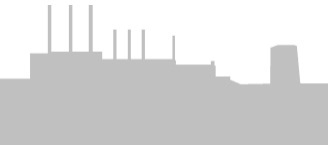 ОБЩЕСТВО С ОГРАНИЧЕННОЙ ОТВЕТСТВЕННОСТЬЮ«ВОЛГОГРАДСКАЯ ГРЭС»(ООО «Волгоградская ГРЭС»)Способ закупкиЗакупка у единственного источникаНаименование, место нахождения, почтовый адрес, адрес электронной почты, номер контактного телефона заказчикаОбщество с ограниченной ответственностью «Волгоградская ГРЭС» (ООО «Волгоградская ГРЭС»), 400057, Волгоградская область,  г. Волгоград, ул. Промысловая, 2. vgres223fz@voel.ru  (8442) 58-33-10Предмет договора и объём оказываемых услуг1.1. Поставщик обязуется поставить, а Покупатель надлежащим образом принять и оплатить Товар, на условиях настоящего Договора и согласованных Сторонами Спецификаций, прилагаемых к настоящему Договору по мере их подписания Сторонами и являющихся неотъемлемой частью настоящего Договора.Место оказания услуг400057, Волгоградская область,  г. Волгоград, ул. Промысловая,2.Сведения о начальной (максимальной) цене договора (цене лота)Общая сумма поставки составляет 861 809 руб. 46 коп. (восемьсот шестьдесят одна тысяча восемьсот девять рублей сорок шесть копеек), в том числе НДС (18 %) – 131 462 руб. 46 коп. (сто тридцать одна тысяча четыреста шестьдесят два рубля сорокСрок, место и порядок предоставления документации о закупке, размер, порядок и сроки внесения платы, взимаемой заказчиком за предоставление документации, если такая плата установлена заказчиком, за исключением случаев предоставления документации в форме электронного документаДокументация о закупке не предоставляетсяМесто и дата рассмотрения предложений участников закупки и подведения итогов закупкиПредложения участников закупки не рассматриваются, итоги закупки не подводятся